A cross-country comparison of gender traditionalism in business leadership: How supportive are female supervisors?Accompanying appendix explicitly mentioned in paperTable A1. Selection of sample per surveySource: WVSTable A2. Country level variables (n=32)Source: WVS1: A governance code including board gender recommendations (non-binding)2: In QuebecTable A3. Logistic multilevel analyses of being a female supervisor (1; n=2,594) or one other employee-group (0)Source: WVS. Two-tailed: *p <.10; **p<.05; ***p<.01Figure A1 Support for the opinion “men make better business executives”: per survey-country (n=32)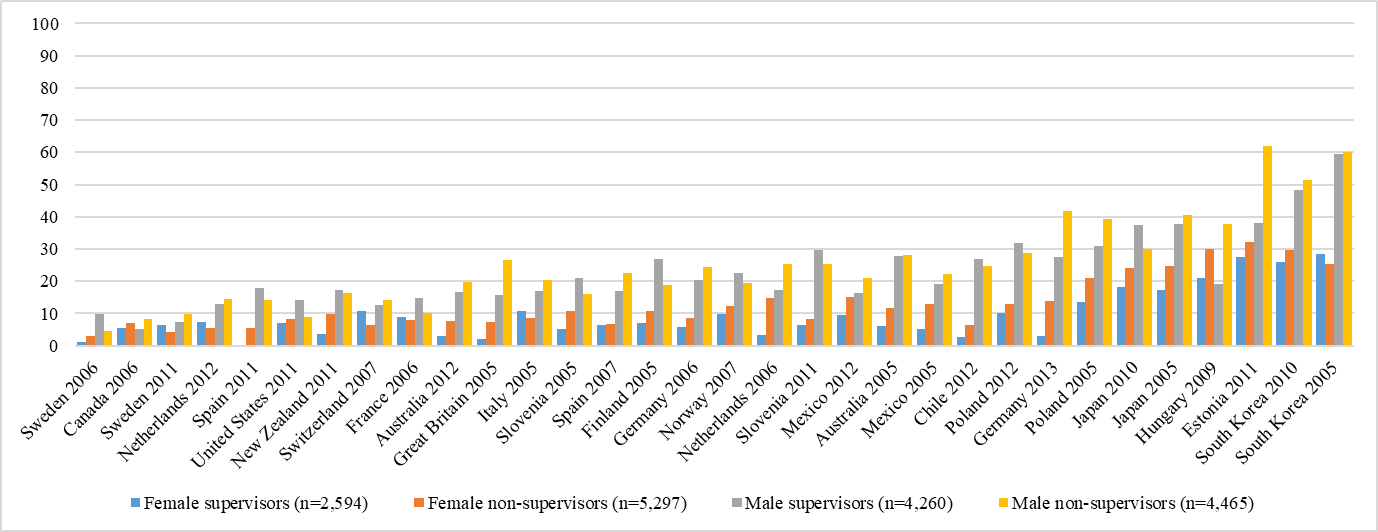 Source: WVSTable 3. (continue): Control variablesSource: WVS. Two-tailed: *p<.10; **p<.05; ***p<.01;Employed,aged 25 to 65Employed,aged 25 to 65After exclusion missing informationAfter exclusion missing informationEmployed,aged 25 to 65Employed,aged 25 to 65After exclusion missing informationAfter exclusion missing informationMenWomenMenWomen%%%(n)%(n)Australia-200543.0440.5497.09(267)96.17(301)Australia-201250.2644.3895.26(362)97.50(312)Canada-200648.9839.2292.69(469)94.09(414)Chile-201257.6138.2689.44(254)82.47(160)Estonia-201145.2046.1595.82(298)98.21(383)Finland-200544.8643.7595.87(209)95.24(220)France-200647.3941.9599.56(226)97.72(214)Germany-200642.8342.6488.76(379)90.11(410)Germany-201351.7045.2293.81(485)92.39(437)Hungary-200945.7432.5988.37(190)91.43(160)Italy-200536.4431.3690.76(167)89.31(142)Japan-200554.0440.9563.98(167)69.32(174)Japan-201051.6640.2165.63(399)66.21(337)South Korea-200550.5921.7597.00(291)96.97(128)South Korea-201043.1729.1691.02(233)92.09(163)Mexico-200539.3716.6592.05(278)94.70(125)Mexico-201233.3319.1897.00(323)98.96(190)Netherlands-200652.0549.1684.27(225)82.95(219)Netherlands-201245.2543.3289.00(356)90.93(401)New Zealand-201156.3751.4576.88(153)88.71(220)Norway-200757.5958.7198.99(293)98.33(295)Poland-200541.3933.2187.31(172)89.66(156)Poland-201245.9234.8989.90(187)90.50(162)Slovenia-200550.4134.4190.95(221)84.82(162)Slovenia-201148.2240.9191.24(198)90.48(228)Spain-200742.7829.1387.55(218)92.78(167)Spain-201136.2229.2593.78(196)91.62(164)Sweden-200658.0257.0398.63(289)97.18(276)Sweden-201155.6547.8594.03(315)95.50(276)Switzerland-200754.1449.4196.09(295)95.50(318)Great Britain-200543.0041.7786.05(185)89.82(203)United States-201147.0939.1383.14(424)83.11(374)Total47.1138.8889.48(8,725)90.14(7,891)Women in managerial positions1(%)National legislative gender quota policy (binding)0 = no1 = yesTraditional normative climate towards working women1 (%)Australia-200533.50013.87Australia-201236.10016.99Canada-200635.9012 (2006)14.25Chile-201223.60017.89Estonia-201136.10017.93Finland-200528.201 (2005)9.65France-200637.60018.11Germany-200628.20017.85Germany-201328.600115.59Hungary-200936.50012.76Italy-200533.30021.99Japan-200510.70027.06Japan-201010.70032.16South Korea-20056.90036.46South Korea-20108.60032.29Mexico-200524.60025.34Mexico-201235.00016.78Netherlands-200625.50012.45Netherlands-201229.30017.67New Zealand-201140.0007.18Norway-200733.201 (2003)6.46Poland-200532.80030.81Poland-201238.000126.58Slovenia-200533.40013.56Slovenia-201134.8009.89Spain-200731.901 (2007)17.45Spain-201134.301 (2007)12.37Sweden-200631.9002.07Sweden-201131.40011.98Switzerland-200730.60022.08Great Britain-200533.10016.22United States-201139.10015.75Min.6.901.98Max.40.0036.46Mean (n=32)29.7916.55SD (n=32)8.859.00WomenWomenMenMenMenMenNon-supervisors(n=5,297)Non-supervisors(n=5,297)Supervisors(n=4,260)Supervisors(n=4,260)Non-supervisors(n=4,465)Non-supervisors(n=4,465)BBBBBBConstant-0.48***-0.86***-0.95***Age0.03**0.0040.04***   Squared-0.0003-0.001*-0.001***Married   Separated0.0010.76***0.52***   Single-0.13*0.24***-0.11   Widow0.261.75***1.48***Number of children0.003-0.08***0.08***Religious service attendance0.02**0.06***0.09***Education (ref. university)   Lower than complete secondary school-1.29***-0.46***-1.72***   Complete secondary school-0.68***-0.22***-0.90***   University preparatory (completed or not)-0.65***-0.25***-0.66***   Some university without degree-0.18**-0.23**-0.35***Part-time employment-0.60***1.93***1.03***Private occupational sector (ref.)   Public-0.010.77***0.63***   Private non-profit0.27***0.91***0.76***VarianceCountry0.050.030.13*Survey0.30***0.17**0.53***-2LL35706.6535706.6531083.1931083.1933389.3733389.37Model 5Model 5Model 5Model 6Model 6Model 6Model 7Model 7Model 7BBSEBBSEBBSEAge -0.02**0.01-0.02**0.01-0.02**0.01   Squared0.001***0.000.001***0.000.001***0.00Married (ref.)   Divorced0.100.080.100.080.100.08   Single0.040.070.040.070.040.07   Widowed0.39**0.160.38**0.160.39**0.16Number of children0.010.020.020.020.020.02Religious service attendance0.06***0.010.06***0.010.06***0.01Education (ref. university)   Lower than incomplete secondary school0.35***0.070.34***0.070.34***0.07   Complete secondary school0.26***0.070.26***0.070.26***0.07   University-preparatory (completed or not)0.15**0.060.15**0.060.14**0.06   Some university without degree-0.080.09-0.090.09-0.080.09Part-time employment-0.010.07-0.010.07-0.010.07Private occupational sector (ref.)   Public-0.13**0.05-0.13**0.05-0.13**0.05   Private non-profit-0.22**0.09-0.21**0.09-0.22**0.09